Использование метода фокальных объектов (МФО)в развитии детей старшего дошкольного возраста        В первоначальном виде этот метод стал известен как “метод каталога”. Он был предложен в 1926 году немецким профессором Ф. Кунце, а затем в 50-ые годы ХХ века усовершенствован американским ученым Чарльзом Вайтингом.        Метод фокальных объектов – метод поиска новых идей путем присоединения к исходному объекту свойств или признаков случайных объектов. Метод фокальных объектов используется в целях развития у детей дошкольного возраста (3-7 лет) воображения, речи, фантазии.         Для этого созданы различные игры: от простых, где нужно постараться объединить свойства разных объектов,до более сложных игр – нужно не просто придумать новое животное и нарисовать его, но и назвать его, описать где оно живёт, что ест, кто у него родители и т.д.Теоритической основой МФО является алгоритм из 6 шагов, выполняемых последовательно:1.В фокусе внимания рассматриваем  какой-либо объект (желательно заранее его не называть).2.Далее произвольно выбираем любые другие предметы (или 2-3), не имеющие отношения к изменяемому объекту.3. Выбранными объектами могут быть: случайные слова из любой книги; карточки с картинками; игрушки или яркие предметы.4. Объекты найдены. Предлагаем описать его, подбирая от 3 до 5 определений.5. Подобранные определения подставляем к слову в «фокусе», рассматривая полученные все словосочетания, выбираем самое интересное и необычное.6. После этого необходимо объекту в «фокусе» придать новые качества, «ввести» в него те элементы, которые ему не свойственны.Рекомендации по применению МФО.Лучше использовать случайные слова из разных областей: техника, поэзия, фантастика, явления природы, живые объекты и др. Слова не должны относиться к той же области, что и сам фокальный объект.       При выборе свойств надо избегать банальных определений, таких слов как: красивый, жёлтый, треугольный, тяжелый, надежный и т.д. Они подходят почти к любому объекту поэтому, высока вероятность того, что при ассоциировании с фокальным объектом они не дадут интересного сочетания. Можно выбирать свойства, признаки, которые объект проявляет ИНОГДА. Например: трактор - застрявший, ветер - завывающий, лампочка - вспыхнувшая, забор - грязный, покосившийся, кошка - голодная, цветок - дырявый.Фокальным объектом может быть как отдельный предмет, вещь, так и обобщение.        Необходимо зафиксировать все варианты полученных сочетаний, соединив их в читаемое словосочетание. ПРИМЕР использования МФОПризнаки случайных объектов: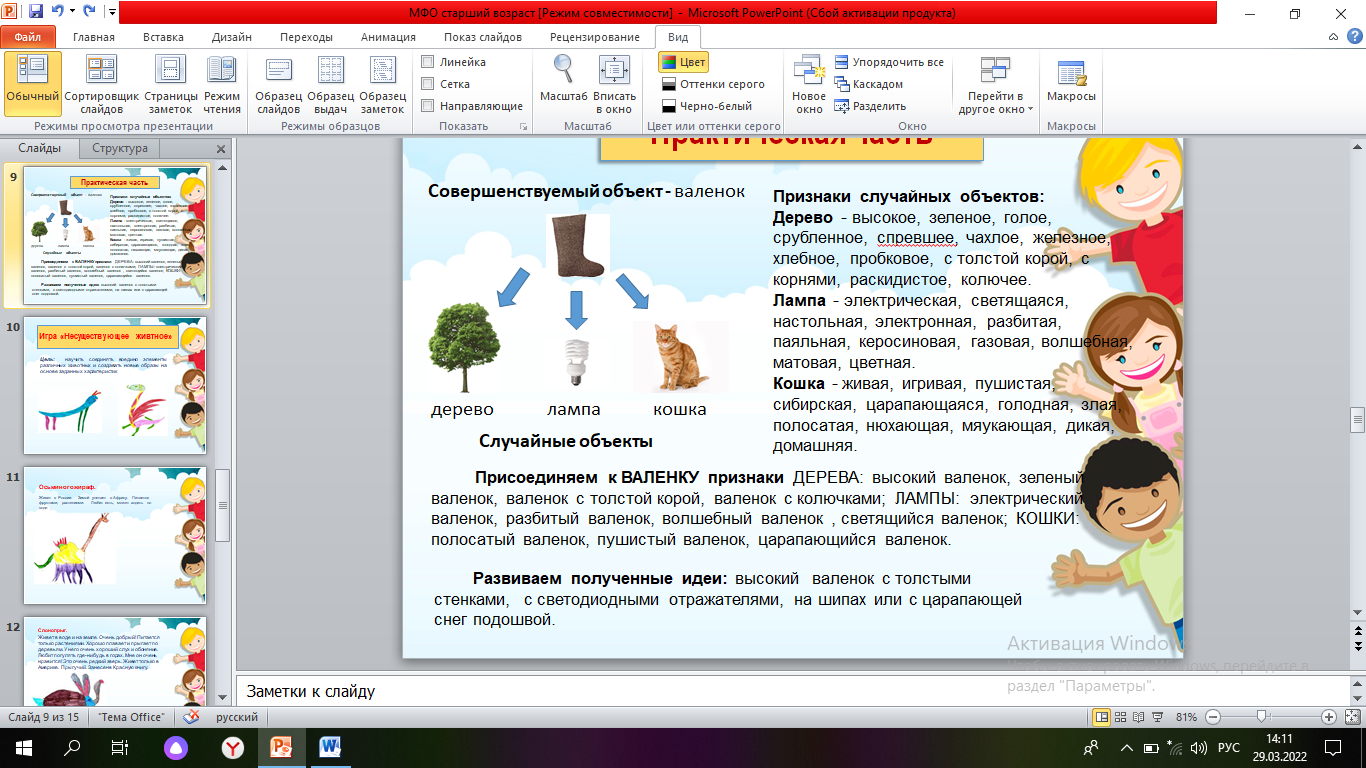 Дерево - высокое, зеленое, голое, срубленное, спревшее, чахлое, железное, хлебное, пробковое, с толстой корой, с корнями, раскидистое, колючее.
Лампа - электрическая, светящаяся, настольная, электронная, разбитая, паяльная, керосиновая, газовая, волшебная, матовая, цветная.
Кошка - живая, игривая, пушистая, сибирская, царапающаяся, голодная, злая, полосатая, нюхающая, мяукающая, дикая, домашняя.Присоединяем к ВАЛЕНКУ признаки ДЕРЕВА: высокий валенок, зеленый валенок, валенок с толстой корой, валенок с колючками; ЛАМПЫ: электрический валенок, разбитый валенок, волшебный валенок, светящийся валенок; КОШКИ: полосатый валенок, пушистый валенок, царапающийся валенок.  Развиваем полученные идеи (пример): высокий  валенок с толстыми стенками,  с светодиодными отражателями, на шипах или с царапающей снег подошвой.